Curriculum vitaePhoto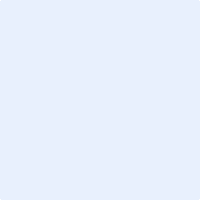 AdresseNuméro de téléphone (fixe et portable)E-MailSexeNationalitéDate de naissanceÉtat civilEnfants (nombre, âge)Formation scolaireFormation professionnelle(si applicable)Demandeur/demandeuse d’emploiDepuis (si applicable)Expérience professionnelle 1Expérience professionnelle 2(si applicable)Expérience professionnelle 3(si applicable)Compétences spécifiquesLangue maternelleAutres langues (et niveau selon le Cadre européen commun de référence) :Autres compétences (permis de conduire, etc.)Centres d’intérêts et engagement